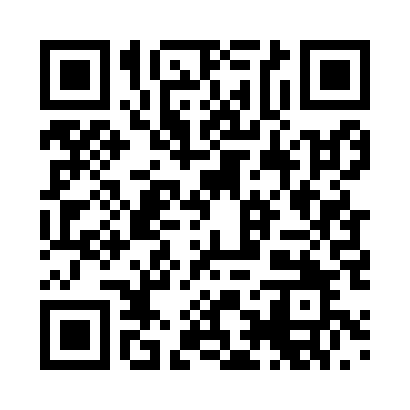 Prayer times for Appelburg, GermanyWed 1 May 2024 - Fri 31 May 2024High Latitude Method: Angle Based RulePrayer Calculation Method: Muslim World LeagueAsar Calculation Method: ShafiPrayer times provided by https://www.salahtimes.comDateDayFajrSunriseDhuhrAsrMaghribIsha1Wed2:555:361:085:138:4111:132Thu2:545:341:085:148:4311:133Fri2:545:321:085:148:4511:144Sat2:535:301:085:158:4711:155Sun2:525:281:085:168:4811:166Mon2:515:261:085:168:5011:167Tue2:505:241:075:178:5211:178Wed2:505:221:075:188:5411:189Thu2:495:201:075:198:5511:1810Fri2:485:191:075:198:5711:1911Sat2:475:171:075:208:5911:2012Sun2:475:151:075:219:0011:2113Mon2:465:131:075:219:0211:2114Tue2:455:121:075:229:0411:2215Wed2:455:101:075:239:0511:2316Thu2:445:091:075:239:0711:2317Fri2:435:071:075:249:0911:2418Sat2:435:051:075:259:1011:2519Sun2:425:041:075:259:1211:2620Mon2:425:031:085:269:1311:2621Tue2:415:011:085:269:1511:2722Wed2:415:001:085:279:1611:2823Thu2:404:581:085:289:1811:2824Fri2:404:571:085:289:1911:2925Sat2:394:561:085:299:2111:3026Sun2:394:551:085:299:2211:3027Mon2:394:541:085:309:2311:3128Tue2:384:531:085:309:2511:3229Wed2:384:521:085:319:2611:3230Thu2:384:511:095:319:2711:3331Fri2:374:501:095:329:2811:33